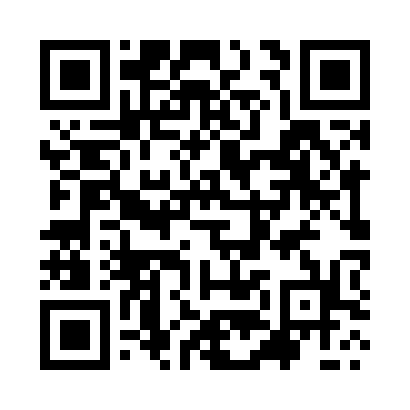 Prayer times for Garhi Shia, PakistanWed 1 May 2024 - Fri 31 May 2024High Latitude Method: Angle Based RulePrayer Calculation Method: University of Islamic SciencesAsar Calculation Method: ShafiPrayer times provided by https://www.salahtimes.comDateDayFajrSunriseDhuhrAsrMaghribIsha1Wed3:525:2412:103:536:578:302Thu3:505:2312:103:536:588:313Fri3:495:2212:103:536:598:324Sat3:485:2112:103:536:598:335Sun3:465:2012:103:537:008:346Mon3:455:1912:103:537:018:357Tue3:445:1812:103:537:028:368Wed3:435:1712:103:537:038:379Thu3:415:1612:103:537:038:3810Fri3:405:1612:103:547:048:4011Sat3:395:1512:103:547:058:4112Sun3:385:1412:103:547:068:4213Mon3:375:1312:103:547:068:4314Tue3:365:1212:103:547:078:4415Wed3:355:1212:103:547:088:4516Thu3:345:1112:103:547:098:4617Fri3:335:1012:103:547:098:4718Sat3:325:1012:103:547:108:4819Sun3:315:0912:103:547:118:4920Mon3:305:0812:103:557:128:5021Tue3:295:0812:103:557:128:5122Wed3:285:0712:103:557:138:5223Thu3:275:0712:103:557:148:5324Fri3:265:0612:103:557:148:5425Sat3:255:0612:103:557:158:5526Sun3:255:0512:103:557:168:5627Mon3:245:0512:103:557:168:5728Tue3:235:0412:113:567:178:5829Wed3:235:0412:113:567:188:5930Thu3:225:0412:113:567:189:0031Fri3:215:0312:113:567:199:01